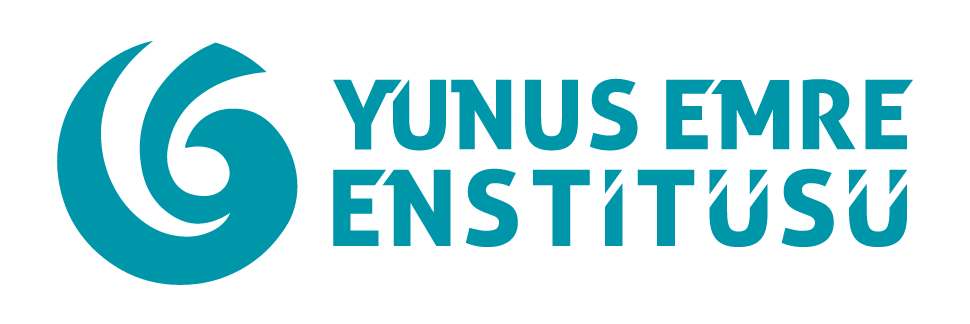 TÜRKOLOJİ MÜDÜRLÜĞÜTürkoloji Projesi Kapsamında Görevlendirilecek Öğretim Elemanı 2017-2018 Öğretim Yılı Ön Çalışma ProgramıAÇIKLAMALARTürkoloji Projesi kapsamında görevlendirilecek Öğretim Elemanının 2017-2018 öğretim yılında görev alacağı Ülke/Eyalet/İl/İlçe/Beldede görevli olduğu veya olacağı eğitim kurumundaki eğitim öğretim faaliyetleri haricinde Yunus Emre Enstitüsü’nün tanınırlığını artırıcı en az iki saha çalışması/toplantı/çalıştay/sunum gibi çalışmalara Ön Çalışma Programında detaylı olarak yer vermesi gerekmektedir.Ön Çalışma Programında yer alacak çalışmalar öğretim yılı sürecinde ve/veya sonunda Başkanlığımız tarafından denetlenip, ilgili öğretim elemanının performans dosyasına konulacaktır. Görevlendirme süresi uzatılacak veya yeni görevlendirilecek olan öğretim elemanlarının bir sonraki öğretim yılı için görevlendirme kararında ilgili performans dönütü etkili olacaktır.Ön Çalışma Programını destekleyici tüm dokümanların belirtilen e-posta adresine (basvuru@yee.org.tr) ekli olarak gönderilmesi gerekmektedir. Ön Çalışma Programının tüm bölümlerinin eksiksiz olarak doldurulması zorunludur.ÖN ÇALIŞMA PROGRAMI (3 sayfayı geçmemelidir)1. Proje kapsamında ön çalışma safhasında yapmayı düşündüğünüz çalışmalardan detaylı olarak bahsediniz. (Saha çalışması, toplantılar, çalıştaylar, sunumlar... vb.).(Bu alanı genişleterek doldurunuz)2. Varsa konuyla ilgili geçmişte yapmış olduğunuz (benzer) çalışmaları detaylandırarak yazınız.(Bu alanı genişleterek doldurunuz)3. Göreve devam edeceğiniz veya görevlendirileceğiniz Ülke/Eyalet/İl/İlçe/Belde ile ilgili Türkoloji Çalışmaları ve Yunus Emre Enstitüsü Faaliyet alanları kapsamında (mevcut durum/sorunlar/çözüm önerilerini içeren) düşüncelerinizi belirtiniz.(Bu alanı genişleterek doldurunuz)Öğretim Elemanı Ünvanı/Adı/Soyadı:Tercih Edilen Üniversiteler/Ülkeler:1.2.3.